 Rada Gminy Lesznowola                                                                            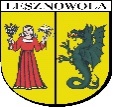 BRG.0012.XLVI. 2018               					                              	   OGŁOSZENIENa podstawie art. 20 ust.2 ustawy z dnia 8 marca 1990r. o samorządzie gminnym (t.j. Dz. U. z 2018r. poz. 994  ze zm. ) zwołuję XLVI Sesję Rady Gminy Lesznowola w dniu 11 lipca 2018r. / środa / o godz. 900 .  Sesja odbędzie się w sali konferencyjnej Urzędu Gminy w Lesznowoli.     Proponuje się następujący porządek posiedzenia:  __________________________________________________1. Otwarcie obrad XLVI Sesji Rady Gminy Lesznowola.   2. Przyjęcie porządku obrad i  stwierdzenie quorum .3. Przyjęcie sprawozdania Wójta Gminy Lesznowola za okres od 14 czerwca 2018r. do 29 czerwca 2018r.4. Informacja Przewodniczącej Rady Gminy Lesznowola o działaniach podejmowanych w okresie między sesjami. 5. Rozpatrzenie projektów uchwał Rady Gminy Lesznowola w sprawie:    ________________________________________________________________zmiany Wieloletniej Prognozy Finansowej Gminy Lesznowola na lata 2018-2033,zmiany uchwały budżetowej Gminy Lesznowola na rok 2018,uchylenia uchwały Nr 560/XXXVIII/2017 Rady Gminy Lesznowola z dnia 19 grudnia 2017r. w sprawie udzielenia pomocy finansowej Samorządowi Województwa Mazowieckiego w roku 2018,udzielenia pomocy finansowej Samorządowi Województwa Mazowieckiego w roku 2018,udzielenia pomocy rzeczowej Samorządowi Województwa Mazowieckiego w 2019r.udzielenia pomocy rzeczowej Samorządowi Województwa Mazowieckiego w roku 2019,emisji obligacji komunalnych oraz zasad ich zbywania i wykupu,aktualności Studium uwarunkowań i kierunków zagospodarowania przestrzennego gminy Lesznowola,aktualności miejscowych planów zagospodarowania przestrzennego obowiązujących w        gminie Lesznowola,wyrażenia zgody na nieodpłatne nabycie na rzecz Gminy Lesznowola prawa własności nieruchomości, oznaczonych w ewidencji gruntów i budynków nr 1/23, nr 1/14, nr2/6 i nr 2/11  położonych w obrębie Marysin, gmina Lesznowola,wyrażenia zgody na oddanie w dzierżawę w trybie bezprzetargowym nieruchomości oznaczonej numerem ewidencyjnym 37/1 położonej w obrębie Zakłady Zamienie,projektu regulaminu dostarczania wody i odprowadzania ścieków na terenie Gminy Lesznowola,zmiany uchwały Nr 218/XVI/2016 Rady Gminy Lesznowola z dnia 24 lutego 2016r. w sprawie szczegółowych zasad przyznawania stypendiów Wójta Gminy Lesznowola dla uczniów szczególnie uzdolnionych za osiąganie wysokich wyników sportowych, artystycznych oraz edukacji szkolnej,wyrażenia zgody na zawarcie porozumienia międzygminnego z Miastem Stołecznym Warszawa,ustalenia maksymalnej liczby zezwoleń na sprzedaż napojów alkoholowych przeznaczonych do spożycia poza miejscem sprzedaży, jak i w miejscu sprzedaży oraz zasad usytuowania na terenie Gminy Lesznowola miejsc sprzedaży i podawania napojów alkoholowych.       r) wysokości wynagrodzenia Wójta Gminy.      6. Przyjęcie protokołu Nr XLV/2018 z dnia 21 czerwca 2018r.   7.  Oświadczenia, pytania i interpelacje.	        8. Sprawy różne.   9. Zamknięcie XLVI Sesji Rady Gminy Lesznowola. 							               Przewodniczący Rady Gminy Lesznowola									       Bożenna Korlak 